Curriculum VitaeDatos personales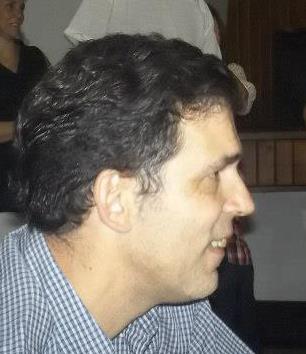 Apellido:		KazanskiNombre:		Hernán DiegoEdad:			50 añosFecha nacimiento:	29/04/1969DNI:			20.922.031Estado civil:		CasadoEducación:Primaria completa  Instituto Ingles La LucilaSecundario incompletoCursos:Word – ExcelElectrónica básica  CEPA  Centro de Enseñanza Privada ArgentinaTrabajos:1983 – 1987	 Zimperz y Kullmer  (fabrica de resistencias eléctricas)		Empleado de producción 1987 – 1990	Kadur   (fabrica de resistencias eléctricas)		Empleado de producción1991 – 1994	Moto Florida (mensajería)		Tareas administrativas	 (remitos y facturación)1994 – 1995	Electromecánica DP (fabrica de transformadores)		Empleado de producción1996 – 1999	Clínica Privada Escobar		Oficial  de mantenimiento general2000 – 2005	Kadur   (fabrica de resistencias eléctricas)		Empleado de producción2005 -2007	Stieglitz Construcciones		Electricista especializado 		Departamento de Post Venta		Armado de tableros de baja tensión, cableado, redes y telefonía 		Egreso: reducción de personal2008 – 2017	Trabajo por cuenta propia		Herrería, Electricidad, Reparación de electrodomésticos, Plomería.2017 -	2019	Residencia del Arce		Personal de mantenimiento general		Electricidad, pintura, herrería, plomería, carpintería.Egreso: reducción de personalContacto: 		Email: hernankaza@gmail.com      Celular: 15-2376-1184    Fijo: 2200-52551602 – Florida  Vicente López